KOBOJI SHINGON MISSION1223-B North School Street, Honolulu, HI 96817(808) 841-7033 | koboji@hawaiiantel.net | koboji.orgFuneral Service Program TemplateOfficiant Minister: Rev. Bryan Zenju YanagiharaAssisting Minister: Master of Ceremony:Opening Remarks					Master of CeremonyMC: We would like to begin the memorial (funeral) service for the late _______________________________________.  The service will be officiated by Reverend Bryan Zenju Yanagihara of the Koboji Shingon Mission. If you are able, will the congregation please rise.Procession of MinistersMC: (After ministers are seated.) The congregation may be seated.Sutra Chanting						MinisterOffering of Incense					Master of CeremonyImmediate Families
MC: (After flower is thrown and sutra chanting begins.) At this time, I would like to call on the immediate families for the offering of the incense. (See name list.)

If I have inadvertently omitted anyone, please offer your incense at this time.
Organizations (If applicable.)
MC: Offering incense on behalf of ___________ (organization) will be ____________.CongregationMC: Offering incense on behalf of the congregation will be ____________(male) and ______________(female).  If you have not yet offered incense, please rise if you are able.  

(After representatives return to their seats.) Please be seated.Sermon							MinisterEulogy							Master of Ceremony										or RepresentativeMessages of Condolence (if applicable)		Master of Ceremonyor Representative	MC: Reading a message of condolence 
from ______________ will be _____________.Words of Appreciation					Master of Ceremonyor Representative	MC: On behalf of the family, words of 
appreciation will be given by ________________.Closing Remarks					Master of CeremonyMC: This concludes the service for the late _____________________________.For those who have not expressed their condolences to the family, you may do so by coming down the center aisle.  For those who have, you may proceed to the hall for refreshments.  Once again, on behalf of the family, thank you for your presence.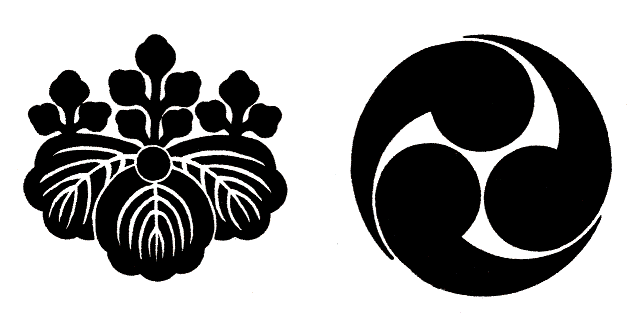 